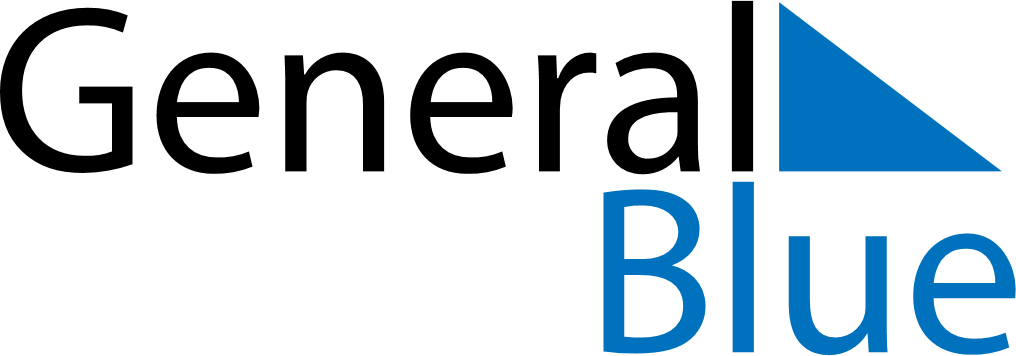 January 2026January 2026January 2026January 2026January 2026January 2026New ZealandNew ZealandNew ZealandNew ZealandNew ZealandNew ZealandSundayMondayTuesdayWednesdayThursdayFridaySaturday123New Year’s DayDay after New Year’s Day45678910111213141516171819202122232425262728293031NOTES